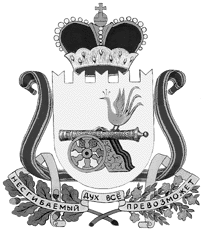 администрация муниципального образования«Вяземский район» смоленской областираспоряжениеот 27.03.2017 № 128-рРуководствуясь Жилищным кодексом Российской Федерации, Федеральным законом от 06.10.2003 № 131-ФЗ «Об общих принципах организации местного самоуправления в Российской Федерации», Федеральным законом от 29.06.2015 № 176-ФЗ    «О внесении изменений в Жилищный  кодекс Российской Федерации  и отдельные законодательные акты Российской Федерации», областным законом от 31.10.2013                   № 114-3 «О регулировании отдельных вопросов в сфере обеспечения своевременного проведения капитального ремонта общего имущества в многоквартирных домах, расположенных на территории Смоленской области», постановлением Администрации Смоленской области от 27.12.2013 № 1145 «Об утверждении Региональной программы капитального ремонта общего имущества в многоквартирных домах,  расположенных  на территории Смоленской области, на 2014-2043 годы», постановлением Администрации Смоленской области  «О внесении изменения в региональную программу капитального ремонта общего имущества в многоквартирных домах, расположенных на территории  Смоленской области, на 2014-2043 годы» от 09.12.2016 № 723, Уставом Вяземского городского поселения Вяземского района Смоленской области, в целях финансового и организационного обеспечения проведения капитального ремонта общего имущества в многоквартирных домах:Внести  в  краткосрочный План проведения капитального ремонта общего имущества в многоквартирных домах Вяземского городского поселения Вяземского района Смоленской области на 2017-2019 годы, утвержденный распоряжением Администрации муниципального образования «Вяземский район» Смоленской области от 20.03.2017 № 112-р изменения, изложив его в новой редакции (прилагается).2. Контроль за исполнением настоящего распоряжения оставляю за собой.Глава      муниципального образования«Вяземский район» Смоленской области                                                        И.В. ДемидоваКРАТКОСРОЧНЫЙ ПЛАН 
проведения капитального ремонта общего имущества в многоквартирных домах Вяземского городского поселения Вяземского района Смоленской области на 2017-2019 годыРаздел 1. Перечень многоквартирных домов, в отношении которых планируется проведение капитального ремонтаГлава  муниципального образования «Вяземский район»    Смоленской области                                                                                                                                                          И.В. Демидова                                                                                                                                                                                                                                                                                       (ФИО)Раздел 2. Перечень услуг и (или) работ по капитальному ремонту общего имущества в многоквартирных домах и их стоимостьГлава  муниципального образования «Вяземский район»    Смоленской области                                                                                                                                                           И.В. Демидова                                                                                                                                                                                                                                                                                        (ФИО)О внесении изменений в  распоряжение Администрации муниципального образования «Вяземский район» Смоленской области от 20.03.2017                  № 112-рПриложение к распоряжению Администрации муниципального образования «Вяземский район» Смоленской области от 27.03.2017 № 128-р№ п/пАдрес многоквартирного дома                                      (далее - МКД)ГодГодМатериал стенКоличество этажейКоличество подъездов Общая площадь МКД, всего  Площадь помещений МКД  Площадь помещений МКД  Стоимость капитального ремонта  Стоимость капитального ремонта  Стоимость капитального ремонта  Стоимость капитального ремонта  Стоимость капитального ремонта Удельная стоимость капитального ремонта                      1 кв. м общей площади помещений МКДПредельная стоимость капитального ремонта   1 кв. м общей площади помещений МКДПлановая дата завершения работ№ п/пАдрес многоквартирного дома                                      (далее - МКД)ввода в эксплуатациюзавершения последнего капитального ремонтаМатериал стенКоличество этажейКоличество подъездов Общая площадь МКД, всего  нежилых  жилых всего в том числе  в том числе  в том числе  в том числе Удельная стоимость капитального ремонта                      1 кв. м общей площади помещений МКДПредельная стоимость капитального ремонта   1 кв. м общей площади помещений МКДПлановая дата завершения работ№ п/пАдрес многоквартирного дома                                      (далее - МКД)ввода в эксплуатациюзавершения последнего капитального ремонтаМатериал стенКоличество этажейКоличество подъездов Общая площадь МКД, всего  нежилых  жилых всего за счет средств Фонда содействия реформированию ЖКХ  за счет средств областного бюджета   за счет средств местного бюджета  за счет средств собственников помещений в МКД Удельная стоимость капитального ремонта                      1 кв. м общей площади помещений МКДПредельная стоимость капитального ремонта   1 кв. м общей площади помещений МКДПлановая дата завершения работ№ п/пАдрес многоквартирного дома                                      (далее - МКД)ввода в эксплуатациюзавершения последнего капитального ремонтаМатериал стенКоличество этажейКоличество подъездов кв.м  кв.м  кв.м руб. руб.  руб.  руб. руб.руб./кв.мруб./кв.мПлановая дата завершения работ123456789101112131415161718Вяземское городское поселение Вяземского района Смоленской областиВяземское городское поселение Вяземского района Смоленской областиВяземское городское поселение Вяземского района Смоленской областиВяземское городское поселение Вяземского района Смоленской областиВяземское городское поселение Вяземского района Смоленской областиВяземское городское поселение Вяземского района Смоленской областиВяземское городское поселение Вяземского района Смоленской областиВяземское городское поселение Вяземского района Смоленской областиВяземское городское поселение Вяземского района Смоленской областиВяземское городское поселение Вяземского района Смоленской областиВяземское городское поселение Вяземского района Смоленской областиВяземское городское поселение Вяземского района Смоленской областиВяземское городское поселение Вяземского района Смоленской областиВяземское городское поселение Вяземского района Смоленской областиВяземское городское поселение Вяземского района Смоленской областиВяземское городское поселение Вяземского района Смоленской областиВяземское городское поселение Вяземского района Смоленской областиВяземское городское поселение Вяземского района Смоленской областиИтого по  Вяземскому городскому поселению Вяземского района Смоленской областиИтого по  Вяземскому городскому поселению Вяземского района Смоленской областиххххх161 851,32125 380,7386 564,52156 649 617,500,00 0,00 0,00 156 649 617,50      967,86  х  х 1234567891011121314151617181.микрорайон Березы, д. 1,г. Вязьма, Смоленская область 1975-панели54   4 682,72     3 491,21      3 282,43 2 221 085,740,00 0,00 0,00 2 221 085,74        474,32     9 673,00 12.20172.микрорайон Березы, д. 10,        г. Вязьма, Смоленская область1984-кирпич56   5 689,50     3 921,20      3 536,60 3 220 672,020,00 0,00 0,00 3 220 672,02        566,07     9 673,00 12.20173.микрорайон Березы, д. 2,            г. Вязьма, Смоленская область1977-панели56   4 348,01     3 705,35      3 422,30 2 613 748,210,00 0,00 0,00 2 613 748,21        601,14     9 673,00 12.20174.микрорайон Березы, д. 3,                        г. Вязьма, Смоленская область1977-кирпич54   4 730,01     3 591,52      3 258,09 2 404 740,910,00 0,00 0,00 2 404 740,91        508,40     9 673,00 12.20175.микрорайон Березы, д. 6 ,                        г. Вязьма, Смоленская область1983-кирпич56   4 593,30     3 879,43      3 248,43 3 317 289,750,00 0,00 0,00 3 317 289,75        722,20     9 673,00 12.20176.микрорайон Березы, д. 8,                        г. Вязьма, Смоленская область1983-кирпич56   4 648,25     3 920,74      3 513,84 3 134 839,530,00 0,00 0,00 3 134 839,53        674,41     9 673,00 12.20177. пер. 1-й Северный, д. 7,                        г. Вязьма, Смоленская область1975-кирпич54   4 541,08     3 439,41      3 049,17 6 638 912,910,00 0,00 0,00 6 638 912,91   1 461,97     9 673,00 12.20178. ул. 25 Октября, д. 16,  г. Вязьма,                   Смоленская область1956-кирпич21      561,60        518,40         366,40 1 579 008,320,00 0,00 0,00 1 579 008,32  2 811,62     9 673,00 12.20179.ул. 25 Октября, д. 20,    г. Вязьма, Смоленская область1960-кирпич21      298,20        274,90         237,00 1 073 434,280,00 0,00 0,00 1 073 434,28  3 599,71     9 673,00 12.201710.ул. 25 Октября, д. 22, г. Вязьма,                      Смоленская область19561977кирпич21      518,57        480,71         404,76 1 415 955,770,00 0,00 0,00 1 415 955,77   2 730,50     9 673,00 12.201712345678910111213141516171811.ул. Дмитрова гора, д. 2,  г. Вязьма,                       Смоленская область1969-кирпич54   4 514,33     3 344,35      2 949,60 5 189 767,370,00 0,00 0,00 5 189 767,37   1 149,62    9 673,00 12.201712.ул.Кронштадтская, д. 23,  г. Вязьма,                        Смоленская область1976-кирпич56   5 853,78     4 489,72      4 347,42 3 204 521,250,00 0,00 0,00 3 204 521,25        547,43    9 673,00 12.201713.ул. Ленина, д. 6,                        г. Вязьма, Смоленская область1950-кирпич21      428,80        329,40         113,40 2 979 536,000,00 0,00 0,00 2 979 536,00   6 948,54    9 673,00 12.201714.ул. Ленина, д. 8,                        г. Вязьма, Смоленская область1946-кирпич21      340,71        233,03  - 1 950 668,000,00 0,00 0,00 1 950 668,00  5 725,30    9 673,00 12.201715. ул. Ленина, д. 29,                        г. Вязьма, Смоленская область1963-кирпич42   1 731,13     1 295,73      1 294,70 3 082 892,990,00 0,00 0,00 3 082 892,99   1 780,86    9 673,00 12.201716. ул. Ленина, д. 42,                        г. Вязьма, Смоленская область1967-кирпич54   4 190,77     3 208,63      2 080,18 5 947 864,360,00 0,00 0,00 5 947 864,36   1 419,28    9 673,00 12.201717. ул. Ленина, д. 44,                        г. Вязьма, Смоленская область1961-кирпич22      595,23        521,65         359,04 1 582 501,820,00 0,00 0,00 1 582 501,82   2 658,64    9 673,00 12.201718. ул. Ленина, д. 53а,                        г. Вязьма, Смоленская область1977-кирпич21      408,20        370,73         370,73 1 203 057,030,00 0,00 0,00 1 203 057,03   2 947,22    9 673,00 12.201719. ул. Ленина, д. 67,                        г. Вязьма, Смоленская область1964-кирпич32   1 417,31     1 149,16         960,22 3 674 351,500,00 0,00 0,00 3 674 351,50   2 592,48    9 673,00 12.201720.ул. Ленина, д. 69б,                        г. Вязьма, Смоленская область1966-кирпич23      569,47        504,56         504,56 2 102 909,110,00 0,00 0,00 2 102 909,11   3 692,75    9 673,00 12.201721.ул. Маяковского, д. 21, г. Вязьма,                        Смоленская область1977-кирпич54   4 279,79     3 223,27      3 262,42 5 942 013,070,00 0,00 0,00 5 942 013,07   1 388,39    9 673,00 12.201722.ул. Парижской Коммуны, д. 1,                        г. Вязьма, Смоленская область1957-кирпич33   2 837,60     1 943,80      1 943,80 4 074 198,350,00 0,00 0,00 4 074 198,35   1 435,79    9 673,00 12.201712345678910111213141516171823.ул. Парижской Коммуны, д. 2,                        г. Вязьма, Смоленская область1964-кирпич43   2 709,75     1 507,14      1 507,95 5 178 267,600,00 0,00 0,00 5 178 267,60   1 910,98    9 673,00 12.201724.ул. Парковая, д. 2,                        г. Вязьма, Смоленская область1976-кирпич56   6 376,28     4 799,78      4 464,38 7 978 092,770,00 0,00 0,00 7 978 092,77   1 251,21    9 673,00 12.201725. ул. Полины Осипенко, д. 17,                        г. Вязьма, Смоленская область1987-панели53   3 650,40     3 228,00      3 050,10 2 667 966,770,000,000,002 667 966,77        730,87    9 673,00 12.2017 26.ул. Свердлова,              д. 10,  г. Вязьма,                       Смоленская область1977-панели54   3 464,46     2 596,51      2 424,23 2 149 419,170,000,000,002 149 419,17        620,42    9 673,00 12.201727.ул. Строителей,            д. 10,  г. Вязьма,                      Смоленская область1981-панели56   6 841,04     4 582,94      2 658,11 3 123 462,480,000,000,003 123 462,48        456,58    9 673,00 12.201728ул. Строителей, д. 4,  г. Вязьма,                       Смоленская область1984-панели94 10 520,40     7 732,80      4 660,30 3 168 495,140,000,000,003 168 495,14        301,18    9 673,00 12.201729.ул. Сычевское шоссе, д. 50,                        г. Вязьма, Смоленская область1956-кирпич22      424,14        372,22         370,38 1 750 293,910,000,000,001 750 293,91   4 126,69    9 673,00 12.201730.ул. Сычевское шоссе, д. 52,                        г. Вязьма, Смоленская область1956-кирпич22      435,73        379,67         379,70 1 840 301,310,000,000,001 840 301,31   4 223,49    9 673,00 12.201731. ул. Юбилейная, д. 1, г. Вязьма,                        Смоленская область1968-кирпич54   3 476,20     2 653,12      2 287,76 2 165 523,000,000,000,002 165 523,00        622,96    9 673,00 12.201732. ул. Юбилейная, д. 17,  г. Вязьма,                       Смоленская область1980-панели58   7 197,79     5 266,58      4 664,58 4 064 731,590,000,000,004 064 731,59        564,72    9 673,00 12.201733.ул. Юбилейная, д. 2,  г. Вязьма,                       Смоленская область1970-панели54   3 519,70     2 264,45      1 751,82 2 173 783,630,000,000,002 173 783,63        617,60    9 673,00 12.201712345678910111213141516171834.ул. Юбилейная, д. 21,  г. Вязьма,                       Смоленская область1984-кирпич58   7 234,00     5 388,70      4 709,45 4 202 800,880,000,000,004 202 800,88        580,98    9 673,00 12.201735. ул. Юбилейная, д. 23,  г. Вязьма,                      Смоленская область1986-кирпич54   3 033,00     2 730,97      2 323,17 2 458 371,760,000,000,002 458 371,76        810,54    9 673,00 12.201736.ул. Московская, д. 7,  г. Вязьма,                        Смоленская область1967-кирпич96 12 785,00   10 613,00  - 16 300 000,000,000,000,0016 300 000,00   1 274,93    9 673,00 12.201737. ул. Московская, д. 9,  г. Вязьма,                       Смоленская область1963-кирпич96 12 814,00   10 700,00  - 16 300 000,000,000,000,0016 300 000,00   1 272,05    9 673,00 12.201738.ул. Юбилейная, д. 27,  г. Вязьма,                        Смоленская область1997-кирпич54   3 259,80     2 912,61      2 151,26 2 243 597,000,000,000,002 243 597,00        688,26    9 673,00 12.201839.ул. Юбилейная, д. 29,  г. Вязьма,                       Смоленская область1992-кирпич56   3 875,60     3 418,21      2 477,44 2 578 186,000,000,000,002 578 186,00        665,24    9 673,00 12.201840. ул. Полины Осипенко, д. 19,                        г. Вязьма, Смоленская область1999-панели92   4 831,50     3 833,74      3 352,11 1 563 617,000,000,000,001 563 617,00        323,63    9 673,00 12.201841. ул. 25 Октября, д. 10а,  г. Вязьма,                       Смоленская область1949-кирпич21      219,97        193,29         165,19 795 000,000,00 0,00 0,00 795 000,00   3 614,13    9 673,00 12.201942.ул. Ленина, д. 14,                        г. Вязьма, Смоленская область1961-кирпич32   1 393,00        962,90         430,10 2 372 088,200,00 0,00 0,00 2 372 088,20   1 702,86    9 673,00 12.201943.Красноармейское шоссе , д. 3,                        г. Вязьма, Смоленская область1958-кирпич33   2 011,20     1 407,20         231,40 3 021 651,000,00 0,00 0,00 3 021 651,00   1 502,41    9 673,00 12.2019№ п\пАдрес многоквартирного дома                                         (далее - МКД)Стоимость капитального ремонта,                      всегоВиды услуг и (или) работ по капитальному ремонту общего имущества в многоквартирном доме, установленные частью 1 статьи 166 Жилищного кодекса Российской ФедерацииВиды услуг и (или) работ по капитальному ремонту общего имущества в многоквартирном доме, установленные частью 1 статьи 166 Жилищного кодекса Российской ФедерацииВиды услуг и (или) работ по капитальному ремонту общего имущества в многоквартирном доме, установленные частью 1 статьи 166 Жилищного кодекса Российской ФедерацииВиды услуг и (или) работ по капитальному ремонту общего имущества в многоквартирном доме, установленные частью 1 статьи 166 Жилищного кодекса Российской ФедерацииВиды услуг и (или) работ по капитальному ремонту общего имущества в многоквартирном доме, установленные частью 1 статьи 166 Жилищного кодекса Российской ФедерацииВиды услуг и (или) работ по капитальному ремонту общего имущества в многоквартирном доме, установленные частью 1 статьи 166 Жилищного кодекса Российской ФедерацииВиды услуг и (или) работ по капитальному ремонту общего имущества в многоквартирном доме, установленные частью 1 статьи 166 Жилищного кодекса Российской ФедерацииВиды услуг и (или) работ по капитальному ремонту общего имущества в многоквартирном доме, установленные частью 1 статьи 166 Жилищного кодекса Российской ФедерацииВиды услуг и (или) работ по капитальному ремонту общего имущества в многоквартирном доме, установленные частью 1 статьи 166 Жилищного кодекса Российской ФедерацииВиды услуг и (или) работ по капитальному ремонту общего имущества в многоквартирном доме, установленные частью 1 статьи 166 Жилищного кодекса Российской ФедерацииВиды услуг и (или) работ по капитальному ремонту общего имущества в многоквартирном доме, установленные частью 1 статьи 166 Жилищного кодекса Российской ФедерацииВиды услуг и (или) работ по капитальному ремонту общего имущества в многоквартирном доме, установленные статьей 6 областного закона          от 31 октября 2013 года № 114-з «О регулировании отдельных вопросов в сфере обеспечения своевременного проведения капитального ремонта общего имущества в многоквартирных домах, расположенных на территории Смоленской области»Виды услуг и (или) работ по капитальному ремонту общего имущества в многоквартирном доме, установленные статьей 6 областного закона          от 31 октября 2013 года № 114-з «О регулировании отдельных вопросов в сфере обеспечения своевременного проведения капитального ремонта общего имущества в многоквартирных домах, расположенных на территории Смоленской области»Виды услуг и (или) работ по капитальному ремонту общего имущества в многоквартирном доме, установленные статьей 6 областного закона          от 31 октября 2013 года № 114-з «О регулировании отдельных вопросов в сфере обеспечения своевременного проведения капитального ремонта общего имущества в многоквартирных домах, расположенных на территории Смоленской области»Виды услуг и (или) работ по капитальному ремонту общего имущества в многоквартирном доме, установленные статьей 6 областного закона          от 31 октября 2013 года № 114-з «О регулировании отдельных вопросов в сфере обеспечения своевременного проведения капитального ремонта общего имущества в многоквартирных домах, расположенных на территории Смоленской области»№ п\пАдрес многоквартирного дома                                         (далее - МКД)Стоимость капитального ремонта,                      всегоремонт внутридомовых инженерных систем электро-, тепло-, газо-, водоснабжения, водоотведенияремонт или замена лифтового оборудования, признанного непригодным для эксплуатации, ремонт лифтовых шахтремонт или замена лифтового оборудования, признанного непригодным для эксплуатации, ремонт лифтовых шахтремонт крыширемонт крыширемонт подвальных помещений, относящихся к общему имуществу в МКДремонт подвальных помещений, относящихся к общему имуществу в МКДремонт фасадаремонт фасадаремонт фундаментаремонт фундаментаутепление  фасадапереустройство невентилируемой крыши на вентилируемую крышу, устройство выходов на кровлюустановка коллективных (общедомовых) приборов учета потребления ресурсов, необходимых для предоставления коммунальных услуг, и узлов управления и регулирования потребления этих ресурсовдругие виды услуг (работ)№ п\пАдрес многоквартирного дома                                         (далее - МКД)руб.руб.ед.руб.кв.м.руб.кв.м.руб.кв.м.руб.куб.м.руб.руб.руб. руб.руб.1234567891011121314151617182017 год2017 год2017 год2017 год2017 год2017 год2017 год2017 год2017 год2017 год2017 год2017 год2017 год2017 год2017 год2017 год2017 год2017 годИтого по Вяземскому городскому поселению Вяземского района Смоленской областиИтого по Вяземскому городскому поселению Вяземского района Смоленской области144 075 478,30826 903,001231200 000,0029 756,2388 980 297,050,000,001727,004498 835,000,000,000,000,0013500 000,005069 443,251.микрорайон Березы, д. 1, г. Вязьма,Смоленская область 2 221 085,74892,901 540 964,48500 000,00180 121,262.микрорайон Березы, д. 10,   г. Вязьма, Смоленская область3 220 672,021 363,602 518 013,56500 000,00202 658,461234567891011121314151617183.микрорайон Березы, д. 2,   г. Вязьма, Смоленская область2 613 748,21937,801 934 864,60500 000,00178 883,614.микрорайон Березы, д. 3,  г. Вязьма, Смоленская область2 404 740,91924,801 724 635,91500 000,00180 105,005.микрорайон Березы, д. 6 ,   г. Вязьма, Смоленская область3 317 289,751 135,202 627 486,30500 000,00189 803,456.микрорайон Березы, д. 8,   г. Вязьма, Смоленская область3 134 839,531 129,202 444 182,43500 000,00190 657,107. пер. 1-й Северный, д. 7,   г. Вязьма, Смоленская область6 638 912,911 350,005 942 503,03500 000,00196 409,888. ул. 25 Октября, д. 16,  г. Вязьма,                   Смоленская область1 579 008,32466,001 532 655,4146 352,919.ул. 25 Октября, д. 20,    г. Вязьма, Смоленская область1 073 434,28282,601 033 283,0440 151,2410.ул. 25 Октября, д. 22, г. Вязьма,                      Смоленская область1 415 955,77386,001 371 833,0944 122,6811.ул. Дмитрова гора, д. 2,  г. Вязьма,                       Смоленская область5 189 767,371 122,004 514 524,10500 000,00175 243,2712.ул.Кронштадтская, д. 23,  г. Вязьма,                        Смоленская область3 204 521,251 346,002 523 737,04500 000,00180 784,2113.ул. Ленина, д. 6,                        г. Вязьма, Смоленская область2 979 536,00610,322 929 536,0050 000,0014.ул. Ленина, д. 8,                        г. Вязьма, Смоленская область1 950 668,00826 903,00393,001023765,00100 000,0015. ул. Ленина, д. 29,                        г. Вязьма, Смоленская область3 082 892,99612,002 474 382,61500 000,00108 510,3816. ул. Ленина, д. 42,                        г. Вязьма, Смоленская область5 947 864,361 102,005 289 600,00500 000,00158 264,3617. ул. Ленина, д. 44,                        г. Вязьма, Смоленская область1 582 501,82508,001 541 312,3041 189,5218. ул. Ленина, д. 53а,                        г. Вязьма, Смоленская область1 203 057,03314,001 162 239,9040 817,1312345678910111213141516171819. ул. Ленина, д. 67,                        г. Вязьма, Смоленская область3 674 351,50650,253 041 832,39500 000,00132 519,1120.ул. Ленина, д. 69б,                        г. Вязьма, Смоленская область2 102 909,11562,802 057 615,3345 293,7821.ул. Маяковского, д. 21, г. Вязьма,                        Смоленская область5 942 013,071 198,005 306 600,06500 000,00135 413,0122.ул. Парижской Коммуны, д. 1,                        г. Вязьма, Смоленская область4 074 198,351334,003475 070,00500 000,0099 128,3523.ул. Парижской Коммуны, д. 2,                        г. Вязьма, Смоленская область5 178 267,60952,004 569 600,00500 000,00108 667,6024.ул. Парковая, д. 2,                        г. Вязьма, Смоленская область7 978 092,771 857,307 265 025,10500 000,00213 067,6725. ул. Полины Осипенко, д. 17,                        г. Вязьма, Смоленская область2 667 966,77877,002 006 907,00500 000,00161 059,7726.ул. Свердлова,              д. 10,  г. Вязьма,                       Смоленская область2 149 419,17727,201 500 009,00500 000,00149 410,1727.ул. Строителей,            д. 10,  г. Вязьма,                      Смоленская область3 123 462,481 224,202 459 684,09500 000,00163 778,3928.ул. Строителей, д. 4,  г. Вязьма,                       Смоленская область3 168 495,141 259,202 453 830,50500 000,00214 664,6429.ул. Сычевское шоссе, д. 50,   г. Вязьма, Смоленская область1 750 293,91427,001 701 958,0148 335,9012345678910111213141516171830.ул. Сычевское шоссе, д. 52,   г. Вязьма, Смоленская область1 840 301,31444,861 793 252,6647 048,6531. ул. Юбилейная, д. 1, г. Вязьма,                        Смоленская область2 165 523,00681,001 514 339,79500 000,00151 183,2132. ул. Юбилейная, д. 17,  г. Вязьма,                       Смоленская область4 064 731,591 368,003 377 130,05500 000,00187 601,5433.ул. Юбилейная, д. 2,  г. Вязьма,                       Смоленская область2 173 783,63687,001 521 773,63500 000,00152 010,0034.ул. Юбилейная, д. 21,  г. Вязьма,                       Смоленская область4 202 800,881 581,003 504 159,17500 000,00198 641,7135. ул. Юбилейная, д. 23,  г. Вязьма,                      Смоленская область2 458 371,76777,001 800 826,47500 000,00157 545,2936.ул. Московская, д. 7,  г. Вязьма,                        Смоленская область16 300 000,00615600 000,00500 000,00200 000,0037. ул. Московская, д. 9,  г. Вязьма,                       Смоленская область16 300 000,00615600 000,00500 000,00200 000,002018 год2018 год2018 год2018 год2018 год2018 год2018 год2018 год2018 год2018 год2018 год2018 год2018 год2018 год2018 год2018 год2018 год2018 годИтого по  Вяземскому городскому поселению Вяземского района Смоленской областиИтого по  Вяземскому городскому поселению Вяземского района Смоленской области6 385 400,000,0000,002 418,004 585 400,000,000,000,000,000,000,000,000,001 500 000,00300 000,0038.ул. Полины Осипенко, д. 19, г. Вязьма, Смоленская область1 563 617,00567,00963 617,00500 000,00100 000,0039.ул. Юбилейная, д. 27,  г. Вязьма,                        Смоленская область2 243 597,00840,001 643 597,00500 000,00100 000,0040.ул. Юбилейная, д. 29,  г. Вязьма,                       Смоленская область2 578 186,001 011,001 978 186,00500 000,00100 000,002019 год2019 год2019 год2019 год2019 год2019 год2019 год2019 год2019 год2019 год2019 год2019 год2019 год2019 год2019 год2019 год2019 год2019 годИтого по  Вяземскому городскому поселению Вяземского района Смоленской областиИтого по  Вяземскому городскому поселению Вяземского района Смоленской области6 188 739,200,0000,01 980,004 488 739,200,000,000,000,000,000,000,000,001 000 000,00700 000,0041. ул. 25 Октября, д. 10а,  г. Вязьма,                       Смоленская область795 000,00226,00295 000,00500 000,0042.ул. Ленина, д. 14,                        г. Вязьма, Смоленская область2 372 088,20584,001 772 088,20500 000,00100 000,0043.Красноармейское шоссе , д. 3,                        г. Вязьма, Смоленская область3 021 651,001 170,002 421 651,00500 000,00100 000,00